London & SE Primary PE, 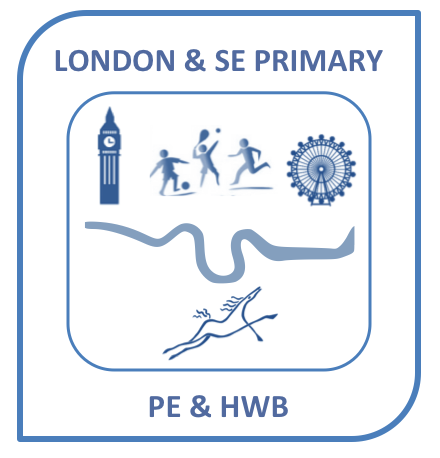 Health and Well BeingDevelopment Associationhttp://www.londonseprimarypehwb.co.ukLevel 4 Qualification in Supporting Pupils’ Wellbeing Through Physical EducationApplication Return DetailsPlease return via:Email:     gilesplatt@sky.com  or hebstall@gmail.comOrMail:      Giles Platt               c/o Chislehurst Business Centre,               1 Bromley Lane. Chislehurst, Kent BR7 6LH-Invoice details will be emailed out to school upon receipt of this form-Delegate Name:Business / School Address:Borough/Local Education Authority:Date of Birth:Tick Where AppropriatePrimary QTS                     Secondary QTS Tick Preferred ChoiceAll Day                      After School TwilightPreferred Email Contact:Mobile Phone Contact: